Mantenga las cuentas claras. (Efesios 4:26).Si lo necesita, tome un descanso o presione el botón de pausa.  Ore acerca de la pelea.  No satisfaga su pecado ni cree una mayor «distancia» en su matrimonio (Gálatas 5:13).El contexto y el tiempo son importantes en las conversaciones difíciles (Proverbios 25:11). Incluso mientras discuten, reafirme su amor por su cónyuge.Sea lo suficientemente humilde como para aceptar ayuda externa (Santiago 1:10).¿Preguntas o comentarios?  E-mail del profesor: ______________________________________Primera edición en español: 2019Copyright © 2019 por 9Marks para esta versión españolaSeminario Básico—El matrimonioClase 7: Cómo hacer frente al conflicto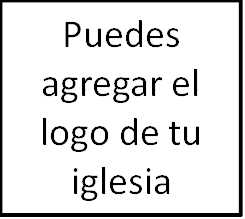 Los cristianos están llamados a la unidad y la pazComo cristianos estamos llamados a procurar la paz (Salmos 34:14; Jeremías 29:7; 1 Corintios 7:15; 2 Corintios 13:11; Romanos 14:19). ¡Cuánto más en nuestros matrimonios! Cómo hacer frente a las peleas:Comience examinando su propio corazón (Santiago 4:1-2; Mateo 7:5)Esposos: Acérquense a su cónyuge y busquen comprenderla   (1 Pedro 3:7).Esposas: No protejan, ataquen, se cierren, o corran (Génesis 3:16b).Procure comprender a su cónyuge:Escuche.  Santiago anima a los creyentes a ser «prontos para oír, tardos para hablar, tardos para airarse» (Santiago 1:19).   Haga preguntas. «Como aguas profundas es el consejo en el corazón del hombre; mas el hombre entendido lo alcanzará» (Proverbios 20:5).Aclare las suposiciones:No asuma, en vez de eso siempre pregunte.Motívelos a hacer el mejor «giro» posible en cualquier situación en particular.  13 reflexiones más sobre cómo hacer frente a los conflictos:Pase por alto las ofensas.  (Proverbios 19:11; 17:9; 10:12; 12:16). No personalice los comentarios de su cónyuge.Medite en la manera en que usted discute (Proverbios15:1).   Refrene la lengua y busque el dominio propio (Proverbios 10:19; 11:11; 16:32; Santiago 1:26; 3:10-11).   Busque el perdón rápido y con frecuencia (1 Corintios 13:5; Efesios 4:32; Mateo 18)  Confiese su pecado y ofrezca una disculpa piadosa (Santiago 5:16; 2 Corintios 5:18-21).  